VALSTYBĖS ĮMONĖS „ORO NAVIGACIJA“GENERALINIS DIREKTORIUSĮSAKYMASDĖL LAIKINAI IŠSKIRTŲ IR SPECIALIŲJŲ SKLANDYMO ZONŲ UŽSAKYMO, INFORMAVIMO APIE PLANUOJAMĄ VYKDYTI VEIKLĄ PAVOJINGOSE IR RIBOJAMOSE ZONOSE TVARKOS APRAŠO TVIRTINIMO2015 m. balandžio 30 d. Nr. V-78 VilniusVadovaudamasis Lietuvos Respublikos oro erdvės organizavimo taisyklių, patvirtintų Lietuvos Respublikos Vyriausybės 2004 m. kovo 17 d. nutarimu Nr. 285 „Dėl Lietuvos Respublikos oro erdvės organizavimo taisyklių patvirtinimo“ (su visais vėlesniais pakeitimais), 50 punktu:Tvirtinu 	Laikinai išskirtų ir specialiųjų sklandymo zonų užsakymo, informavimo apie planuojamą vykdyti veiklą pavojingose ir ribojamose zonose tvarkos aprašą (pridedama).Generalinis direktorius						Algimantas RaščiusPATVIRTINTAValstybės įmonės “Oro navigacija”generalinio direktoriaus2015 m. balandžio 30 d.įsakymu Nr. V-78LAIKINAI IŠSKIRTŲ IR SPECIALIŲJŲ SKLANDYMO ZONŲ UŽSAKYMO, INFORMAVIMO APIE PLANUOJAMĄ VYKDYTI VEIKLĄ PAVOJINGOSE IR RIBOJAMOSE ZONOSE TVARKOS APRAŠAS1. Laikinai išskirtų ir specialiųjų sklandymo zonų užsakymo, informavimo apie planuojamą vykdyti veiklą pavojingose ir ribojamose zonose tvarkos aprašas (toliau – Tvarkos aprašas) parengtas atsižvelgiant į 2012 m. rugsėjo 26 d. Komisijos įgyvendinimo reglamentą (ES) Nr. 923/2012, kuriuo nustatomos bendrosios skrydžių taisyklės ir veiklos nuostatos dėl oro navigacijos paslaugų ir procedūrų ir iš dalies keičiami Įgyvendinimo reglamentas (ES) Nr. 1035/2011 ir reglamentai (EB) Nr. 1265/2007, (EB) Nr. 1794/2006, (EB) Nr. 730/2006, (EB) Nr. 1033/2006 ir (ES) Nr. 255/2010 (toliau – Reglamentas) bei vadovaujantis Lietuvos Respublikos oro erdvės organizavimo taisyklių (toliau – Taisyklės), patvirtintų Lietuvos Respublikos Vyriausybės 2004 m. kovo 17 d. nutarimu Nr. 285 „Dėl Lietuvos Respublikos oro erdvės organizavimo taisyklių patvirtinimo“ (su visais vėlesniais pakeitimais), 50 punktu ir Civilinės aviacijos administracijos direktoriaus 2012 m. balandžio 5 d. įsakymu Nr. 4R-89 „Dėl oro navigacijos informacijos paslaugų teikimo taisyklių patvirtinimo“ (su vėlesniais pakeitimais). 2.  Tvarkos aprašas nustato laikinai išskirtų ir specialiųjų sklandymo zonų užsakymo, informavimo apie planuojamą vykdyti veiklą pavojingose zonose bei informacijos apie numatomus karinių orlaivių skrydžius ribojamose zonose pateikimo, vykdant oro erdvės valdymą.3. Tvarkos aprašas taikomas visiems Lietuvos Respublikos oro erdvės naudotojams, išskyrus atvejus, kai specialios veiklos oro erdvė naudojama oro policijos funkcijoms vykdyti, vadovaujantis HQ AC Ramstein ir Lietuvos, Latvijos ir Estijos sutartimi.4. Tvarkos apraše vartojamos sąvokos atitinka vartojamas Reglamente ir Taisyklėse. 5. Planuodami skrydžius specialiojoje sklandymo arba laikinai išskirtoje zonoje jos naudotojai privalo užpildyti paraišką pagal Tvarkos aprašo 1, 2 priede pateiktą formą ir pateikti ją valstybės įmonei „Oro navigacija“ elektroninio pašto adresu arba fakso numeriu, kurie nurodyti įmonės svetainėje, šiais terminais:5.1. planuojamų skrydžių dienos išvakarėse iki 12.00 valandos vietos laiku;5.2. poilsio ir / ar švenčių dienų išvakarėse iki 12.00 valandos vietos laiku. Gali būti  pateikta viena paraiška visų poilsio ir / ar švenčių dienų laikotarpiui.6. Paraiškos pateikimo dieną iki 15.00 valandos vietos laiku valstybės įmonė „Oro navigacija“ paraiškoje nurodytu elektroninio pašto adresu arba fakso numeriu pateikia zonos naudotojams atsakymą dėl specialiosios sklandymo arba laikinai išskirtos zonos veikimo galimybės. Atsakymas į paraišką gali būti teigiamas, teigiamas su apribojimais arba neigiamas. 7. Oro navigacijos informaciją apie planuojamą veiklą specialiosiose sklandymo arba laikinai išskirtose zonose rengia ir platina valstybės įmonė „Oro navigacija“.8. Informaciją apie planuojamą vykdyti veiklą pavojingose zonose ir informaciją apie numatomus karinių orlaivių skrydžius ribojamose zonose Lietuvos kariuomenės padaliniai arba Lietuvos kariuomenės įgaliotos institucijos teikia valstybės įmonei „Oro navigacija“. 9. Planuodama vykdyti veiklą pavojingose zonose arba karinių orlaivių skrydžius ribojamose zonose Lietuvos kariuomenės padaliniai arba Lietuvos kariuomenės įgaliotos institucijos privalo užpildyti pranešimą pagal Tvarkos aprašo 3, 4 priede pateiktą formą ir pateikti ją valstybės įmonei „Oro navigacija“ elektroninio pašto adresu arba fakso numeriu, kurie nurodyti įmonės svetainėje, šiais terminais:9.1. planuojamų skrydžių dienos išvakarėse iki 12.00 valandos vietos laiku;9.2. poilsio ir / ar švenčių dienų išvakarėse iki 12.00 valandos vietos laiku. Gali būti  pateiktas vienas pranešimas visų poilsio ir / ar švenčių dienų laikotarpiui.10. Į pateiktus pranešimus valstybės įmonė „Oro navigacija“ neatsako.11. Oro navigacijos informaciją apie planuojamą vykdyti veiklą pavojingose arba numatomus karinių orlaivių skrydžius ribojamose zonose  rengia ir platina valstybės įmonė „Oro navigacija“.__________________Laikinai išskirtų ir specialiųjų sklandymo zonų užsakymo, informavimo apie planuojamą vykdyti veiklą pavojingose ir ribojamose zonose tvarkos aprašo1 priedas(Paraiškos forma)(paraiškos teikėjo pavadinimas, vardas ir pavardė, telefono, fakso numeriai, el. paštas)Valstybės įmonei „Oro navigacija“Tel. +370 70694582; +370 70694583Faks. +370 70694579El. p. amc@ans.ltPARAIŠKALAIKINAI IŠSKIRTAI ZONAI (TSA)		Nr.		(data)											1. (laikinai išskirtos zonos pavadinimas)2.(norimos vertikalios ribos (žemutinė ir viršutinė))3.(planuojamos veiklos data, pradžios ir pabaigos laikas)4.(orlaivių tipai, skaičius, registracijos ženklai arba šaukiniai)5.(radiolokacinio atsakiklio kodai, jeigu paskirti)6.   Valstybės įmonės „Oro navigacija“ sprendimas:(pareigų pavadinimas, vardas ir pavardė)______________________Laikinai išskirtų ir specialiųjų sklandymo zonų užsakymo, informavimo apie planuojamą vykdyti veiklą pavojingose ir ribojamose zonose tvarkos aprašo2 priedas(Paraiškos forma)(paraiškos teikėjo pavadinimas, vardas ir pavardė, telefono, fakso numeriai, el. paštas)Valstybės įmonei „Oro navigacija“Tel. +370 70694582; +370 70694583Faks. +370 70694579El. p. amc@ans.ltPARAIŠKASPECIALIAI SKLANDYMO ZONAI (SGZ)	        Nr.  	(data)				1.(specialios sklandymo zonos pavadinimas)2.(norimos vertikalios ribos (žemutinė ir viršutinė))3.(planuojamos veiklos data, pradžios ir pabaigos laikas)4.(orlaivių tipai, skaičius, registracijos ženklai)5.(radiolokacinio atsakiklio kodai, jeigu paskirti)6.    Valstybės įmonės „Oro navigacija“ sprendimas:	(pareigų pavadinimas, vardas ir pavardė)____________________Laikinai išskirtų ir specialiųjų sklandymo zonų užsakymo, informavimo apie planuojamą vykdyti veiklą pavojingose ir ribojamose zonose tvarkos aprašo3 priedas(Pranešimo forma)(pranešimo teikėjo pavadinimas, vardas ir pavardė, telefono, fakso numeriai, el. paštas)Valstybės įmonei „Oro navigacija“Tel. +370 70694582; +370 70694583Faks. +370 70694579El. p. amc@ans.ltPRANEŠIMASAPIE PLANUOJAMĄ VYKDYTI VEIKLĄ PAVOJINGOJE ZONOJE	  	Nr.		(data)											1.        (pavojingos zonos pavadinimas)2.(planuojamos viršutinės vertikaliosios ribos)3.(planuojamos veiklos data, pradžios ir pabaigos laikas (vietinis))(planuojamos veiklos data, pradžios ir pabaigos laikas (vietinis))(planuojamos veiklos data, pradžios ir pabaigos laikas (vietinis))4.(veikimo metu atsakingo pareigūno vardas ir pavardė, telefono numeris)____________________Laikinai išskirtų ir specialiųjų sklandymo zonų užsakymo, informavimo apie planuojamą vykdyti veiklą pavojingose ir ribojamose zonose tvarkos aprašo4 priedas(Pranešimo forma)(pranešimo teikėjo pavadinimas, vardas ir pavardė, telefono, fakso numeriai, el. paštas)Valstybės įmonei „Oro navigacija“Tel. +370 70694582; +370 70694583Faks. +370 70694579El. p. amc@ans.ltPRANEŠIMASAPIE NUMATOMUS KARINIŲ ORLAIVIŲ SKRYDŽIUS RIBOJAMOJE ZONOJE		Nr.		(data)									1.        (ribojamos zonos pavadinimas)2.(norimos vertikalios ribos (žemutinė ir viršutinė))3.(planuojamos veiklos data, pradžios ir pabaigos laikas)4.(orlaivių tipai, skaičius, registracijos ženklai arba šaukiniai)5.(radiolokacinio atsakiklio kodai, jeigu paskirti)____________________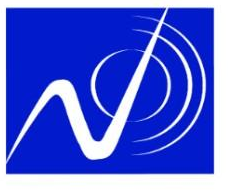 